Консультация для родителей«Танец начинается с пелёнок»   С самого рождения младенец попадает в мир звуков, вслушивается и пытается его понять. Уже в 2-3 месяца у ребенка появляется некоторое эмоциональное восприятие звукового окружения, а к 3-4 месяцам наблюдается ответная реакция: при звуках колыбельной лежит тихо, спокойно, а под живую, весёлую музыку улыбается, радуется, в буквальном смысле, «танцевать начинает в пелёнках». Такую активность всячески надо поддерживать. Взрослые доставят большое удовольствие крошечному, ещё не умеющему сидеть, ребёнку, если возьмут его за кисти рук и под весёлую музыку будут совершать разнообразные плясовые движения. Всё это не только способствует улучшению настроения ребёнка, но и развивает двигательную активность, а ещё создаёт важную эмоциональную связь: музыка – это радость и удовольствие.    Годовалый ребёнок с большим интересом слушает музыку и внимательно следит за движениями взрослых или кукол, ритмично танцующих. Под марш кукла марширует, под вальс выполняет танцевальные движения, под песенку «поёт» игрушечная птичка, и улетает, как только музыка смолкает. Так музыка постепенно входит в жизнь ребёнка. И он ждёт встречи с ней, чтобы отреагировать. Но каким образом? Ведь ребёнок не говорит, а уж, тем более, не поёт, но двигаться согласно характеру музыки он может и делает это с большим удовольствием. Маленькие дети очень отзывчивы на движение и возможность общения без слов, когда приглашение к общению исходит от самой музыки.   А в детском саду отправная точка в работе педагога – двигательная игра, в которой дети творчески познают возможности своего тела: покачивание, балансировку, повороты и кружения, бег, ползание, вращение, наклоны и многое другое. Повторяемые простые движения и должны составлять главную заботу педагога-музыканта. Жизненно важно поддерживать присущее детям удовольствие от произвольного движения под музыку. Если вначале ребёнок движется спонтанно, сам по себе, то затем постепенно вовлекается в стихию коллективного движения вместе со всеми участниками.    Танцы в раннем возрасте – увлекательный, творческий процесс, направленный не только на физическую подготовку; развитие координации, грации и пластики, но и чувство ритма, музыкального слуха, на развитие мышления и внимания. Мы, взрослые, не раз замечали, как ребёнок копирует танцующих по ТВ. Поверьте, танцы будут ему интересны!    Знакомство и разучивание танцев у детей младших групп происходит через игру, которая должна вызвать эмоционально-положительное состояние, желание участвовать в танцевально-игровой деятельности. Это игры, забавы, хороводы. Они созданы по образцу народных игр и несут в себе элементы фольклора и народной культуры. Такие игры удовлетворяют потребности малышей в движении и в образном поэтическом слове. Они будят воображение ребёнка, развивают музыкальные способности и координацию движений, способствуют проявлению эмоциональной отзывчивости на предложенную ситуацию, воспитывают доброжелательное отношение друг к другу.  Сочетание движений с музыкой, текстом помогает ребёнку понять содержание игры, что в свою очередь, облегчает выполнение действий. Все движения, используемые в плясках, знакомы малышам (ходьба, бег, прыжки, повороты, пружинка, притопы, фонарики, кружение и т.п.), но здесь они связаны между собой и сопровождаются мелодией. Движения пластичны, выразительны, подчинены ритму текста и мелодии.    Танец – это вид искусства, с помощью которого ребёнок может раскрыться и показать окружающим, как он видит этот мир. Детские танцы – это изучение основных средств выразительности (движение, позы, пластика и мимика, ритм), которые связаны с эмоциональными впечатлениями маленького человека от окружающего мира. Детский танец начинается с ритмики, с простых движений в игровой форме, благодаря им ребёнок научится тем вещам, которые очень пригодятся ему в жизни. Основная цель занятия танцами с дошкольниками – это всестороннее развитие ребёнка, развитие музыкальности, ритма, формирование творческих способностей и развитие индивидуальных качеств детей средствами музыки и ритмических движений.   Вот перечень задач обучения и воспитания дошкольников на занятиях ритмикой:*развитие музыкальности*развитие способности воспринимать музыку, чувствовать её настроение, понимать содержание*развитие музыкального слуха, чувства ритма*развитие музыкального кругозора и познавательного интереса к искусству*развитие музыкальной памяти*развитие умения работать в коллективе и знакомство с азами танцевального искусства*развитие творческого потенциала ребёнка и самовыражения через танец*развитие двигательных качеств и умение координировать движения* развитие гибкости, ловкости, точности, пластичности* воспитание воли, выносливости, силы*формирование правильной осанки, красивой походки, развитие умения ориентироваться в пространстве* обогащение двигательного опыта разнообразными видами движений* развитие способностей фантазировать и импровизировать* развитие и тренировка психических процессов (эмоциональной сферы), умение выражать свои эмоции в мимике и пантомиме* всестороннее развитие и раскрытие творческого начала в каждом из детей.    Вместе с взрослеющими детьми усложняются и задачи обучения и воспитания дошкольников в музыкально-ритмических движениях. Составной частью двигательных занятий становится обучение детей ориентированию в пространстве: движение по кругу, квадрату, диагонали, «змейками», «восьмёрками», парами, тройками, «цепочкой», со сменой партнёра, направления движения и т.п. Ребёнок учится соблюдать дистанцию, находить свои тропинки и избегать столкновений. Используются также специальные упражнения на реакцию, сосредоточенность, концентрацию внимания, балансировку, напряжение и расслабление. Музыкально-двигательные задания незаменимы для развития навыков поведения в группе, умения общаться, войти в контакт с другими участниками и действовать совместно.   Также ребёнку необходимо понимать всё более усложняющийся язык музыки, его характер, жанр и особенности ритмического рисунка для полноценного восприятия произведений на занятиях музыкально-ритмическими движениями. Для развития творческой исполнительской деятельности в танце, детям надо более углублённо изучать и понимать особенности того или иного музыкального произведения. Большое значение приобретает умение слушать, анализировать и понимать музыкальное произведение, а затем воплощать всё это в ярком, творческом образе танца. Это способствует совсем иному осмыслению хореографического и музыкального искусств.   Немаловажную роль в творческой активности и развитии духовного мира ребёнка играет формирование эстетического вкуса. Эстетический вкус воспитывается благодаря развитию способности ощущать выразительность искусства, понимать его язык, теоретическому обучению, творческой и исполнительской деятельности детей на детских утренниках, концертах, творческих вечерах.   В процессе формирования эстетического вкуса и дальнейшего изучения языка музыки, большое удовольствие у детей вызывают танцевальные импровизации и сочинение своих танцев, где они могут выразить  настроение, чувства. Дети получают творческие задания, содержание которых варьируется. К примеру; слушают музыкальное произведение и пытаются словесно раскрыть его образное содержание, составить рассказ по воображаемой программе. Педагог просит ребят понаблюдать за окружающими и попытаться передать в музыке и движениях игровыми средствами их образы. Выясняется, что в более старшем дошкольном возрасте дети неохотно играют отрицательных персонажей, предпочитая добрых, милых, красивых. И в то же время они с большим энтузиазмом  демонстрируют гнев, злость, изображая их в танцах. Таким образом, через движение дети выражают свои эмоции, знакомясь с ними, принимая их, переживают собственные чувства и принимают их у других.    И опять, возвращаясь к вышесказанному, танцевальные движения в сочетании с музыкой и словом очень хорошо помогают ребёнку старшего дошкольного возраста почувствовать метро-ритм музыкального произведения, сильную долю, тишину паузы или окончание танцевального этюда. Дети  начинают слышать и слушать музыку внимательнее, понимать и даже пропевать танцевальные движения, тем самым способствуя развитию пластики, гибкости и танцевальности. Также дети начинают использовать динамические оттенки, ощущая смысловое движение в стихотворении и в процессе занятий начинают сами импровизировать, добавляя новые, интересные движения. Хорошо, если на занятиях будет использован наглядный материал (картотека репродукций знаменитых художников, связанная с балетом, музыкой), живая музыка и в записи (фонограммы). Очень полезно использовать упражнения на развитие дыхания, хорошей артикуляции и дикции, что способствует оздоровительному эффекту и развитию дыхательного аппарата, который имеет большое значение в хореографии и музыке. Дети гораздо легче усваивают навыки танцевального искусства. Дошкольники становятся внимательнее, начинают вслушиваться и всматриваться в окружающий мир, чтобы передать свои наблюдения в музыке и пластике движений. Вместе с педагогом дети придумывают способы воплощения и передачи увиденного, благодаря которым появляется возможность для самовыражения детей, раскрытия их возможностей и реализации их желаний.   Танец – это самый естественный способ самовыражения, это внутренний мир, отражённый в движении. И каждый найдёт в танце то, что ему нужно. Танец способен изменить не только тело, а прежде всего, душу. Необыкновенная польза танца состоит в том, чтобы помочь ребёнку раскрыть его творческие таланты, научить общаться, выразить себя, чувствовать себя уверенно в жизни, повысить способность к адаптации к различным жизненным ситуациям. Психолог, преподаватель по танцевально – двигательной терапии, Бирюкова И. В. полагает, что детство, связанное с занятиями музыкой и танцами, помогают детям выражать радость, переживать горе, расти и развиваться. Она связывает хореографию и музыкальное творчество с практической деятельностью, сочетающей психологию с различными формами творчества. Отсутствие развитого эмоционального словаря и способов его выражения может создать в развитии ребёнка личностные трудности в общении с другими, в реализации своих способностей.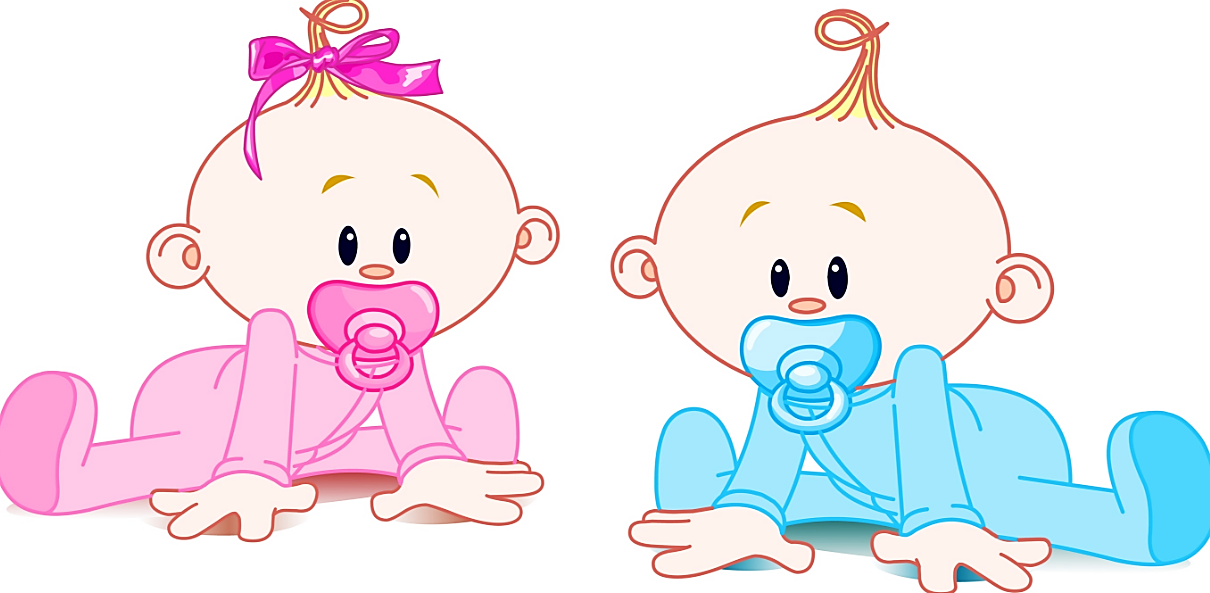   Консультацию подготовила музыкальный руководитель Рыжова Л. А.